ForordDenne håndboken er utviklet med bransjedeltagelse fra interesserte parter og i samarbeid med Norges Rederiforbund. Håndboken eies av Norsk olje og gass.Norsk olje og gassVassbotnen 1, 4313 SandnesPostboks 80654068 StavangerTelefon: + 47 51 84 65 00Telefaks: + 47 51 84 65 01Hjemmeside: www.norskoljeoggass.noE-post: firmapost@norog.noForord	21	FORMÅL	42	SYSTEM FOR RAPPORTERING, KLASSIFISERING OG OPPFØLGING	43	Formelle krav og anbefalte standarder	44	Generelle beskrivelser	44.1	Ansvar	44.2	Bruk av ridebelte/personellvinsj	44.3	Samtidige aktiviteter	54.4	Sikring av utstyr/ forebygging av fallende gjenstander	54.5	Arbeid i moonpool	55	løfteutstyr for personelltransport i ridebelte	56	personell/ kommunikasjon / Signalisering	66.1	Erfaring/opplæring	66.2	Frivillighet	66.3	Pre-jobb sjekker	66.4	Krav til kontinuerlig overvåkning	66.5	Kommunikasjon og signalisering	76.6	Spoling av ståltau	76.7	Klem-/støtfare	77	Vær, vind og hiv begrensninger	78	Varsling	89	FØrBRUKssjekk av løfteutstyr	8Vedlegg A Håndsignaler ved bruk av ridebelte	9FORMÅL Formålet med arbeidet er å standardisere bruk og operasjon av ridebelte på norsk sokkel for etablering av beste praksis.
Oppmerksomheten har vært rettet mot formelle krav, opplæring, kommunikasjon, begrensninger, signalgiving etc.Det anbefales at selskapsinterne prosedyrer/sjekklister verifiseres mot denne håndboken.Håndsignaler som er beskrevet i Vedlegg A er etablert som industriens standard, og derved sikrer felles praksis på norsk sokkel.SYSTEM FOR RAPPORTERING, KLASSIFISERING OG OPPFØLGING Observasjoner som blir identifisert i risikovurdering, under arbeid samt debrief, registreres i system for rapportering, klassifisering og oppfølging. Formelle krav og anbefalte standarderInnretningsforskriftens §27 Utstyr for personellbefordring  §69 Løfteinnretninger og løfteredskap med Veiledning.Aktivitetsforskriftens §21 Kompetanse og §92 Løfteoperasjoner.NORSOK standarder R-003N, R-002N og D-001.For generelle krav til personellvinsjer kan DNVGL- OS – E101 benyttes. Generelle beskrivelser	AnsvarOmrådeansvarlig har et delegert ansvar for løfteoperasjoner i sitt område. Vinsjoperatør er ansvarlig for operasjon av vinsjen.	Bruk av ridebelte/personellvinsjBruk av ridebelte skal begrenses, og må aldri betraktes som en rutineoperasjon.Personelltransport med ridebelte skal utføres ved bruk av egen personellvinsj.	Samtidige aktiviteterArbeid i ridebelte skal ikke foregå samtidig med at maskiner eller fjernoperert utstyr opereres i område, roterende utstyr skal stå stille og sikres mot utilsiktet bevegelse. Samtidige aktiviteter på flere nivå skal unngås. For arbeid i moonpool, ref. kap. 5.5	Sikring av utstyr/ forebygging av fallende gjenstanderNødvendige tiltak må iverksettes for å sikre personell mot fallende gjenstander når arbeide foregår i ridebelte. Utstyr/verktøy som tas med opp skal sikres med godkjent sikringsutstyr. Viser til Håndbok/Beste praksis: Forebygging av fallende gjenstander fra Samarbeid for Sikkerhet, som gir gode tips. 	Arbeid i moonpoolArbeid i ridebelte under boredekk (”moonpool” m.v) skal kun utføres dersom kommunikasjon kan opprettholdes mellom boredekk, vinsjoperatør og person i ridebelte. Det bør benyttes en erfaren signalgiver som er kjent med utstyr og arbeidsprosess. Det er viktig å sjekke ståltaustrekk (tension) på utstyr i moonpool i forkant slikt som Riser tension, Podline/Guideline osv. Samtidig aktivitet på boredekk skal unngås. løfteutstyr for personelltransport i ridebeltePersonellvinsj skal være sertifisert for personelltransport. Dette gjelder også komponenter som skiver, kroker, sjakler, ståltau og ridebelte. Innfestning av personell skal være med bruk av sjakkel, bolt, mutter og sikringssplint. Beltet skal være rent, uskadet og merket med ID nummer.Vinsj, ståltau, ridebelte/sikkerhetsbelte/blokk og annet fallsikringsutstyr skal kontrolleres og merkes av leverandør og/eller autorisert sakkyndig person min. en gang per 12 mnd. Kun godkjent ridebelte skal brukes.Vinsj, fallsikringsutstyr og ridebelter skal opereres i henhold til interne prosedyrer. Disse skal samsvare med produsentens bruksanvisning.Det skal tas hensyn til ståltauets motvektseffekt ved transport av personell i høyden.personell/ kommunikasjon / Signalisering 	Erfaring/opplæringKun personell med dokumentert opplæring (ref.  NORSOK R-003N) skal operere personalvinsjer. Vinsjoperatør, signalgiver samt personen i ridebeltet skal ha praktisk erfaring med operasjon i ridebelte og ha kjennskap til mulige farer. Signalene som benyttes er STANS, LÅR og HIV, og de skal alltid ha visuell kontakt (ref. kap. 6.4). All kommunikasjon skal skje med bekreftende tilbakemelding, eksempelvis ved bruk av radio (UHF) skal A kalle opp B, B svarer, A angir ordre og B bekrefter.  	FrivillighetAktiviteter som medfører bruk av personell i ridebelte skal være planlagt, risikovurdert og basert på frivillighet.	Pre-jobb sjekkerVinsjoperatør, signalgiver og person i ridebeltet skal på forhånd ha diskutert operasjonen (før-jobb-samtale eller SJA) for å komme frem til best mulig arbeidsmetode.Vinsjoperatøren skal:foreta en "kameratsjekk" av ridebeltet og innfestning (riktig bruk av sikringsutstyr) iht. produsentens bruksanvisning.se til at verktøy som skal benyttes av person i ridebeltet er sikret med godkjent verktøysikring.	Krav til kontinuerlig overvåkningVinsjoperatøren skal:stå ved vinsjkontrollen så lenge det er en person i ridebeltet. kun operere én vinsj.til enhver tid ha øyekontakt med personen i ridebeltet, enten selv eller gjennom signalgiver og ha god kommunikasjon.stanse løfteoperasjonen ved STANS signal og/ eller dersom det er tvil om sikkerheten for en operasjon.
Vinsjoperatør og signalgiver skal ikke utføre annet arbeid i perioder med arbeidsoperasjoner i ridebelte. 	Kommunikasjon og signaliseringRadio og batterier kontrolleres før oppstart, og radiokommunikasjonen testes før personell kjøres i vinsj. Radio med headset anbefales brukt. Bruk av radiokanal skal avtales på forhånd.Radio kommunikasjon skal opprettes mellom person i ridebeltet og vinsjoperatør før operasjon i ridebelte starter, men radio bør ikke brukes som eneste type kommunikasjon til å formidle signaler. Dersom signalgiver benyttes, skal denne ha radio kommunikasjon og øyekontakt med både vinsjoperatør og person i ridebeltet.Alle beskjeder gitt over radio skal bekreftes av mottaker.Dersom radiokontakt brytes, eller ved forstyrrelser på benyttet radiokanal, skal vinsjkjøring stanses umiddelbart inntil kontakt med person i ridebeltet er gjenopprettet.Vinsjoperatør skal ikke hive eller låre uten å ha fått ordre om dette fra personen i ridebeltet. Hiv og lår krever kontinuerlige signaler.Håndsignaler som beskrevet i Vedlegg A skal benyttes.	Spoling av ståltauVinsjoperatør må sikre kontrollert spoling av ståltau for å unngå slakk vaier på trommelen (signalgiver eller kamera kan brukes når operatør ikke ser trommelen). På vinsjer uten spoleapparat og «slakk-ståltaufunksjon» må vinsjoperatør sikre kontrollert ståltauspoling.	Klem-/støtfareUnder persontransport skal det sikres at person i ridebeltet ikke kommer i klem, og styrer klar av hindringer og eksisterende liner.Vær, vind og hiv begrensningerDet skal utarbeides prosedyre som fastsetter begrensninger ved bruk av personellvinsj og ridebelte i forhold til vær, vind og riggbevegelse. Prosedyren bør bl.a. inneholde planlegging av jobben relatert til værvindu, tidsbruk på utførelse av den aktuelle jobben relatert til vær, vind og riggbevegelse. Hvis personellvinsjen skal brukes på eller i nærheten av hiv-kompenserende utstyr, må det tas hensyn til riggens/fartøyets hiv bevegelse og perioder.Begrensninger for hiv skal defineres ut fra frekvens, bølgehøyde, innretningens bevegelser og vinsjens egenskaper.Personellvinsj må kunne opereres med minimum samme hastighet som riggens/fartøyets bevegelse (gjelder både fast og kompensert utstyr).VarslingOmrådeansvarlig med delegert ansvar for løfteoperasjoner i sitt område, skal godkjenne all bruk av personellvinsj og ridebelte samt sikre varsel videre til annet personell som har sitt virke i området.Skilt med ”person i ridebelte” skal henges opp i f. eks. drillerbua, godt synlig for personell i området. Ved arbeid over åpen sjø må selskapets varslingsrutiner følges.FØrBRUKssjekk av løfteutstyrVedlikeholdsrutiner og førbrukssjekk utføres i henhold til produsentens anvisning. Dersom produsentens sjekkliste ikke inneholder følgende punkter skal disse ivaretas:Før personellvinsjer tas i bruk skal vinsj, ståltau og ridebelte kontrolleres for eventuelle feil. Beltet skal være rent, uskadet og merket med ID nummer.Det skal brukes sjakkel med årets farge, samt låsesplint mellom ridebelte og svivel.Sikre verktøy i henhold til Håndbok/Beste praksis: Forebygging av fallende gjenstander fra Samarbeid for Sikkerhet, som gir gode tips. Funksjonstest vinsjen. Test nødstopp funksjon. Sjekk nødheving og låring. Kontroller bremsen.Sjekk visuelt vinsjens komponenter med tanke på skader, lekkasjer etc.Pass nøye på at ståltau spoler riktig på trommelen, slik at ståltau ikke bygger seg opp, ref. kap. 6.6. Dette for å unngå ukontrollerte bevegelser for den personen som henger i selen.Dersom det oppstår en nødsituasjon skal person i ridebelte umiddelbart låres eller heises til sikkert område. Redning og nødoperasjon skal være trent på i forkant av operasjonen.Nødsituasjoner skal håndteres ihht. lokal instruks på plattformen

Vedlegg A Håndsignaler ved bruk av ridebelte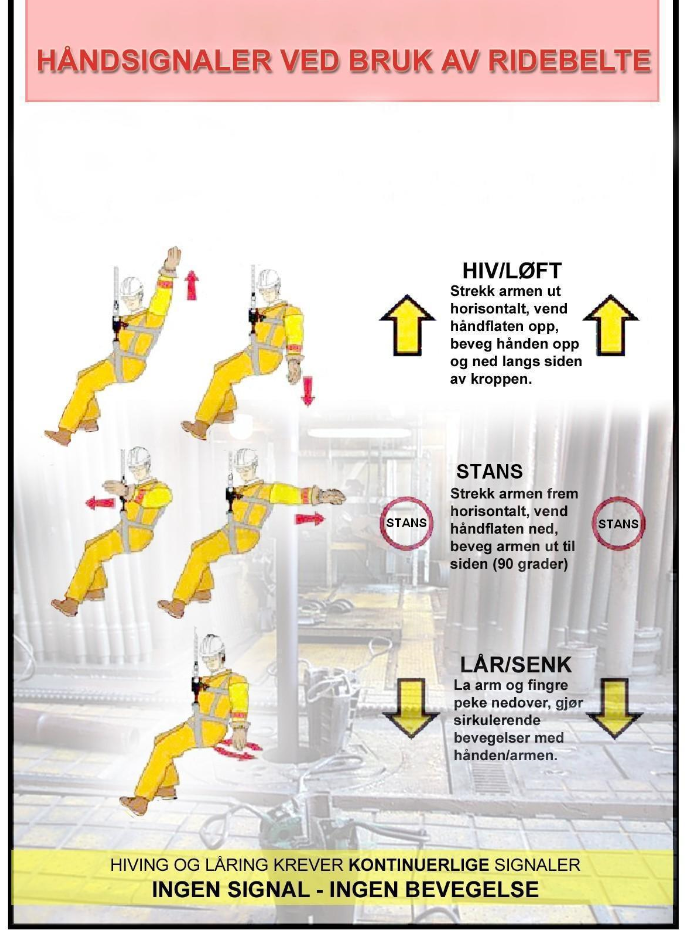 Norsk olje og gassHåndbok forNorsk olje og gassHåndbok forOriginal versionNorsk olje og gass, Håndbok for 